Help to raise awareness about sustainability Encourage all members of the Wetherby School community to be good at recycling, saving energy, conserving resources and caring for the environmentTeach all members of the Wetherby School community to have good habits for the future Attend regular eco meetings with Miss Gill to discuss being a green schoolFeedback during assembly or at other times about how we can be a green school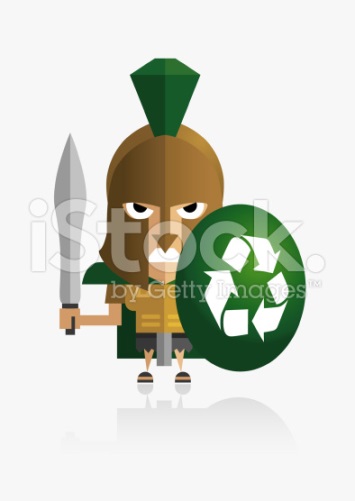 